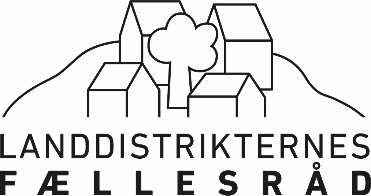 ANMODNING OM MEDLEMSKAB AF LANDDISTRIKTERNES FÆLLESRÅDD-Medlemmer (lokale aktionsgrupper, LAG/FLAG)Herved anmoder nedenstående om medlemskab af Landdistrikternes Fællesråd med virkning fra den: ________________ 
Ansøgers underskriftDen lokale aktionsgruppes navn Adresse Postnr. / By Telefon E-mail Antal kommuner, den lokale aktionsgrupper dækker Kontaktperson Adresse Postnr. / By Telefon E-mail Email til kontingentopkrævningAndre kontaktpersoner der evt. ønskes optaget på nyhedsmaillisten. Andre kontaktpersoner der evt. ønskes optaget på nyhedsmaillisten. Kontaktperson E-mail Kontaktperson E-mail Kontaktperson E-mail Kontaktperson E-mail 